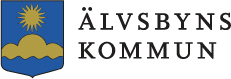 Ulla Lundberg	Datum	DiarienrTel: 0929-171 37	2018-08-07	EnhetscheferSkolchefSocialchef PersonalchefTidplan och anvisningar till delårsrapport 
per augusti 2018Av tidplanen i bilaga 1 framgår när underlag ska vara ekonomiavdelningen tillhanda. Det definitiva utfallet kommer att finnas tillgängligt från den 12 september i Visma.2018 års lönerevision är klar för alla förutom lärarna. Budgeten är justerad med utfallet av hittills genomförd lönerevision. Det är i dagsläget inte känt när lönerevisionen för lärarna beräknas att vara klar.Behöver ni hjälp i ert analysarbete, kontakta då ekonomiavdelningen för att boka tid. Underlagen till verksamhetsberättelser kommer att skickas ut i separat.Nytt för denna delårsrapport är att måluppfyllelsen ska göras på separat redovisning med så kallat ”trafikljus” som markerar måluppfyllelsen. Tidplanen för delårsrapporten är anpassad efter kommunstyrelsens och kommunfullmäktiges fastställda sammanträdesplan och går därmed inte att påverka. Det är därför viktigt att tidplanen enligt bilaga hålls.HälsningarUlla LundbergBilagorBilaga 1	Tidplan				              Bilaga 1Tidplan delårsrapport augusti 201823 augustiLönekostnader för augusti finns tillgängliga i Visma.23 augustiUnderlag avseende semesterlöneskulden från personalsystemet klart för ekonomiavdelningen.  4 septemberUnderlag avseende periodiseringar av väsentliga belopp (över 50 tkr) ekonomiavdelningen tillhanda.   4 septemberSlutredovisning av avslutade investeringsprojekt samt prognos och beräknad tidpunkt för slutredovisning av pågående projekt till ekonomiavdelningen. Blanketter finns på hemsidan. 4 septemberSista dag att tömma IOF:en för att kostnaderna ska hamna på augusti. Bokföringsperiod augusti måste fyllas i.4 septemberSista dag att registrera externa/interna fakturaunderlag i Visma avseende augusti månad7 septemberSista dag att verkställa fakturering avseende augusti i Viva för inläsning i Economa10 septemberDefinitivt utfall för verksamheterna avseende perioden januari till augusti tillgängligt i Visma.14 septemberVerksamhetsberättelser inkl. prognos samt måluppfyllelsen ska vara ekonomiavdelningen  tillhanda, och i förekommande fall även skol- och socialchef, tillhanda. Varje enhetschef ska upprätta en verksamhetsberättelse för sin verksamhet. Mall skickas i separat mail.19 septemberÖvergripande verksamhetsberättelser avseende skolans och socialas verksamheter ekonomiavdelningen tillhanda.	24 septemberFärdigt utskick till KS. 